                                                (Allegato 2)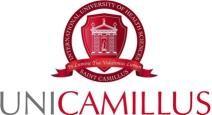 CORSO DI LAUREA IN MEDICINA E CHIRURGIAPIANO DI STUDIPRIMO ANNO – TOTALE CREDITI 55SSDI semestreCFUCHIMICA E INTRODUZIONE ALLA BIOCHIMICA6BIO/10Biochimica6BIOLOGIA E GENETICA10BIO/13Biologia applicata9MED/03  Genetica Medica1FISICA E STATISTICA12FIS/07Fisica applicata5MED/01Statistica Medica3INF/01Informatica4SSDII semestreCFUISTOLOGIA E EMBRIOLOGIA10BIO/17Istologia10ANATOMIA UMANA I7BIO/16Anatomia Umana7ECONOMIA E POLITICA SOCIALE INTERNAZIONALE10MED/02Storia della Medicina2SECS-P/06Economia Applicata2M-FIL/03Filosofia Morale6